                C.F.   82007910639                                                                                                             C.A.P. 80050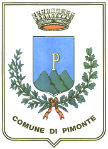 C O M U N E   D I   P I M O N T E                            CITTA’ METROPOLITANA di NAPOLI  _____________                                                                                                    Alla  d.s. prof.ssa Adele Porta                                                                                           Al vicepreside prof. Angelo Mannini                                                                                            Alla f.s. vicaria ins. te Speranza Spina                                                                                           Agli insegnanti delle classi prime della                                                                                                scuola secondaria di primo grado                                                                                           Al consiglio di Istituto e a tutti i genitori                   Il Comune di Pimonte è lieta di invitarvi alla manifestazione “Puliamo il mondo”, venerdì 7 ottobre 2022.Il Comune di Pimonte aderisce al più grande appuntamento di volontariato ambientale del Mondo: "Clean Up the World"- “Puliamo il mondo”.Legambiente organizza in Italia questa campagna di respiro mondiale grazie al coinvolgimento di centinaia di realtà pubbliche e private, sotto il patrocinio del Ministero della Transizione Ecologica, Ministero dell'Istruzione e di UPI.Venerdì 7 Ottobre dalle ore 10 presso il piazzale del cimitero l’amministrazione comunale e la scuola di Pimonte Ics Paride del Pozzo ripuliranno dai rifiuti abbandonati un pezzo di paese. I bambini delle classi individuate entreranno regolarmente a scuola e verranno accompagnati nelle zone da ripulire dall’amministrazione comunale e dagli insegnanti. Ai bambini verranno forniti di appositi dispositivi  di protezione e di riconoscimento di Legambiente. Alla fine della manifestazione verranno accompagnati di nuovo nelle classi dai loro insegnantiSempre più persone si impegnano concretamente per ripulire strade, piazze, parchi e spiagge. Uniamoci a loro !Nel ringraziarvi  per la collaborazione , porgiamo cordiali saluti. Il Sindaco                                                                       L’Assessore all’ambiente e ai lavori pubblici Dott. Francesco Somma                                                                                   Dott. Alberto Grosso                                                                                  L’Assessore alle Politiche sociali e all’Istruzione                                                                                                  Dott.ssa Mafalda Attianese                                            E  l’Amministrazione comunale tutta